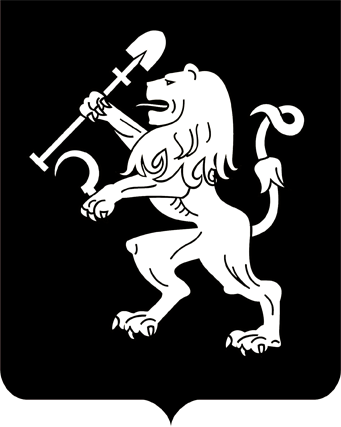 АДМИНИСТРАЦИЯ ГОРОДА КРАСНОЯРСКАПОСТАНОВЛЕНИЕОб отказе Халявиной С.И. в предоставлении разрешения на условно разрешенный вид использования земельного участкаВ соответствии с ч. 9 ст. 39 Градостроительного кодекса Российской Федерации, п. 9 ст. 6 Правил землепользования и застройки городского округа город Красноярск, утвержденных решением Красноярского городского Совета депутатов от 07.07.2015 № В-122, заключением               о результатах публичных слушаний от 11.01.2022, рекомендацией               комиссии по подготовке проекта Правил землепользования и застройки города Красноярска от 13.01.2022, руководствуясь ст. 41, 58, 59 Устава города Красноярска,ПОСТАНОВЛЯЮ:1. Отказать Халявиной Светлане Иосифовне в предоставлении разрешения на условно разрешенный вид использования «для индивидуального жилищного строительства (код – 2.1)» в отношении земельного участка с кадастровым номером 24:50:0100497:96, расположенного              в территориальной зоне развития жилой застройки перспективной (ПО), зоне городской рекреации (Р-3) по адресу: г. Красноярск, СНТ «Сад № 1 завода телевизоров», участок № 157, с целью размещения объекта                индивидуального жилищного строительства в связи с тем, что на часть земельного участка, расположенную в зоне городской рекреации (Р-3)                  в границах территорий общего пользования, действие градостроительного регламента не распространяется, в связи с несоответствием запрашиваемого вида разрешенного использования земельного участка               градостроительному регламенту зоны городской рекреации (Р-3), в связи с несоответствием предполагаемого к размещению объекта проекту планировки улично-дорожной сети и территорий общественного пользования городского округа город Красноярск, утвержденному постановлением администрации города от 25.12.2015 № 833, в связи с несоответствием требованиям пунктов 5.1, 5.2 Свода правил «СП 42.13330.2016. Свод правил. Градостроительство. Планировка и застройка городских и сельских поселений. Актуализированная редакция СНиП 2.07.01-89*», утвержденного приказом Министерства строительства и жилищно-коммунального хозяйства Российской Федерации от 30.12.2016                      № 1034/пр. 2. Настоящее постановление опубликовать в газете «Городские новости» и разместить на официальном сайте администрации города.Глава города                                                                                 С.В. Еремин20.01.2022№ 42